STRUTTURA DIDATTICA SPECIALE DI LINGUE E LETTERATURE STRANIERE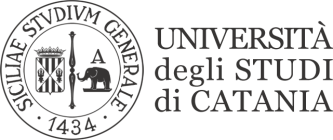                                                               RAGUSALINGUA FRANCESE IIPaola LABADESSASECONDA SESSIONEProva scritta del 12 Giugno 201818 Giugno 2018MatricolaCompréhension OraleDissertationDissertationVoto complessivo esame scrittoMatricolaCompréhension Oraleméthod.maîtrise de la langueVoto complessivo esame scrittoY6300012818////20,5Y6300013121////21Y6300009120,2526- insuff.26- insuff.20Y6300011321,5////220920000122523 - insuff. 23 - insuff. 21,5Y630001302725,5 - insuff.25,5 - insuff.22,5Y6300012525////23